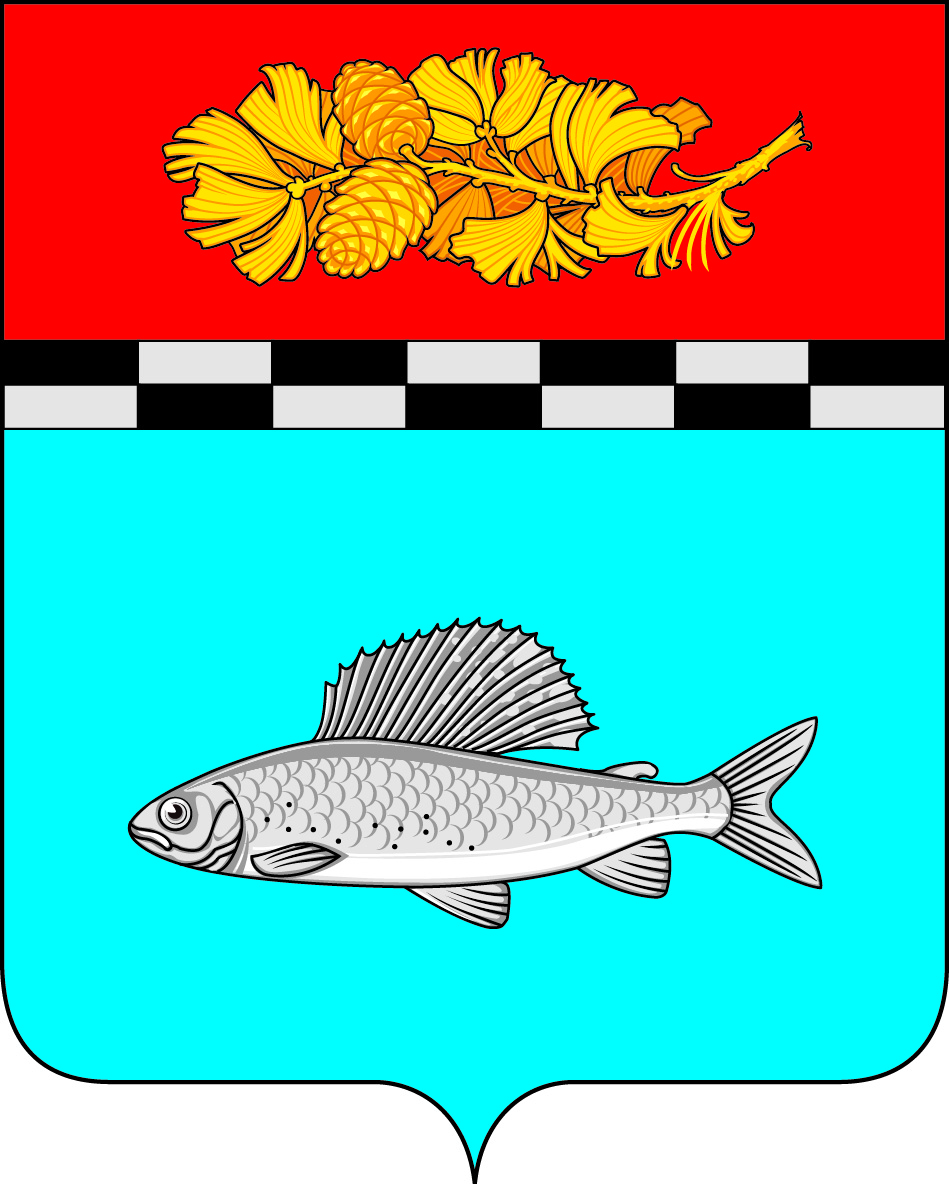 АДМИНИСТРАЦИЯ УЛЬКАНСКОГО ГОРОДСКОГО ПОСЕЛЕНИЯКАЗАЧИНСКО-ЛЕНСКОГО МУНИЦИПАЛЬНОГО РАЙОНАИРКУТСКОЙ ОБЛАСТИПОСТАНОВЛЕНИЕ23 декабря 2020г.                                                                                                                                №  384п. УльканО внесении изменений и дополнений в постановление администрации Ульканского городского поселения от 14 декабря 2020 г. № 366 «Об установлении долгосрочных тарифов на водоотведение для ООО «Акватрейд»  на территории Ульканского городского поселения» Руководствуясь статьями 7, 43, 51 Устава Ульканского городского поселения Казачинско-Ленского муниципального района Иркутской области, администрация Ульканского городского поселенияп о с т а н о в л я е т:	1. Внести в постановление администрации Ульканского городского поселения                 от 14 декабря 2020г. № 366 «Об установлении долгосрочных тарифов на водоотведение                для ООО «Акватрейд»  на территории Ульканского городского поселения» изменение,                дополнив его пунктом 1.1. следующего содержания:               «1.1. Установить долгосрочные параметры регулирования тарифов на водоотведение для                         потребителей ООО «Акватрейд» на 2021-2023 годы на территории Ульканского                городского поселения, согласно приложению 2». 	2. Опубликовать настоящее постановление в газете «Родник» и на официальном сайте          www.admulkan.ru Ульканского городского поселения.   3. Контроль по исполнению настоящего постановления оставляю за собой.Глава Ульканскогогородского поселения                                                                                        	  А.Н. НикищенкоИванова Виктория ВладимировнаТел. 8 (39562) 32068Согласовано:заведующий юридическим отделом ___________________ Н.Н.Старицын 
                          Приложение №2к постановлению администрации	                         Ульканского  городского поселения                                                                                                                   от 14 декабря 2020 года № 366                                                                                                                (в ред. постановления № 384 от                                                                                                                                          23.12.2020г.) Глава Ульканскогогородского поселения                                                                                                  А.Н.Никищенко                                                               ДОЛГОСРОЧНЫЕ ПАРАМЕТРЫ РЕГУЛИРОВАНИЯ ТАРИФОВДОЛГОСРОЧНЫЕ ПАРАМЕТРЫ РЕГУЛИРОВАНИЯ ТАРИФОВДОЛГОСРОЧНЫЕ ПАРАМЕТРЫ РЕГУЛИРОВАНИЯ ТАРИФОВДОЛГОСРОЧНЫЕ ПАРАМЕТРЫ РЕГУЛИРОВАНИЯ ТАРИФОВДОЛГОСРОЧНЫЕ ПАРАМЕТРЫ РЕГУЛИРОВАНИЯ ТАРИФОВДОЛГОСРОЧНЫЕ ПАРАМЕТРЫ РЕГУЛИРОВАНИЯ ТАРИФОВНА ВОДООТВЕДЕНИЕНА ВОДООТВЕДЕНИЕНА ВОДООТВЕДЕНИЕНА ВОДООТВЕДЕНИЕНА ВОДООТВЕДЕНИЕНА ВОДООТВЕДЕНИЕ ДЛЯ ПОТРЕБИТЕЛЕЙ ООО "АКВАТРЕЙД" ДЛЯ ПОТРЕБИТЕЛЕЙ ООО "АКВАТРЕЙД" ДЛЯ ПОТРЕБИТЕЛЕЙ ООО "АКВАТРЕЙД" ДЛЯ ПОТРЕБИТЕЛЕЙ ООО "АКВАТРЕЙД" ДЛЯ ПОТРЕБИТЕЛЕЙ ООО "АКВАТРЕЙД" ДЛЯ ПОТРЕБИТЕЛЕЙ ООО "АКВАТРЕЙД"НА 2021-2023 ГОДЫНА 2021-2023 ГОДЫНА 2021-2023 ГОДЫНА 2021-2023 ГОДЫНА 2021-2023 ГОДЫНА 2021-2023 ГОДЫНаименование регулируемой организацииГодБазовый уровень операционных расходовИндекс эффективности операционных расходовНормативный уровень прибыли Показатели энергосбережения и энергетической эффективности Наименование регулируемой организацииГодБазовый уровень операционных расходовИндекс эффективности операционных расходовНормативный уровень прибыли Удельный расход электрической энергии Наименование регулируемой организацииГодтыс. руб.%%кВт-ч/куб. мООО "Акватрейд"20217 630,5  1,02,5ООО "Акватрейд"2022- 1,02,5ООО "Акватрейд"2023- 1,02,5